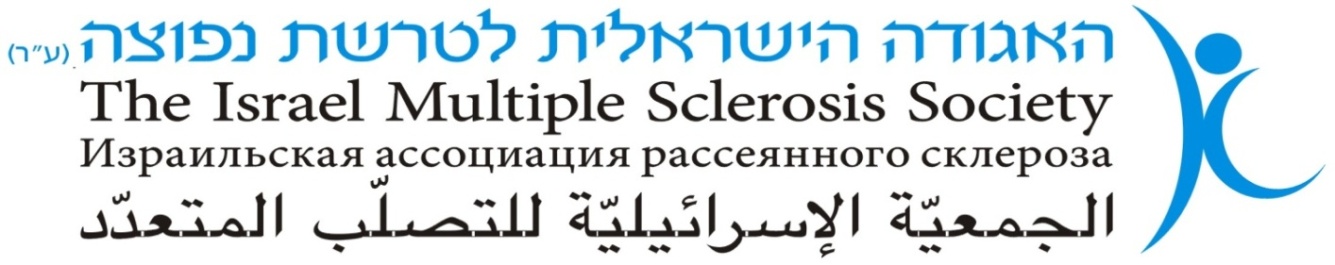 טופס רישום לכל היום : 9:30-17:30החזר/י לאגודה עד ל- 4.5.15אנא מלאו את כל הפרטים                                                                                                                                                                       כולל ת.ז. ודוא"ל.
טופס רישום ליום עיון ואסיפה כללית 2.6.15, יום שלישישעות: 9:30-17:30 יש להחזיר את כל הטפסים יחד  לאגודה עד לתאריך  4.5.15.לכבוד האגודה הישראלית לטרשת נפוצה:אני מעוניין/ת להשתתף ביום העיון, ובאסיפה הכללית, במלון רנסנס תל-אביב, שיתקיים בתאריך 2.6.15 שם פרטי _______________ שם משפחה______________ מס' ת.ז. ____________בן זוג - שם פרטי _____________טלפון______________ פלאפון_______________מלווה - שם פרטי __________________ שם משפחה ________________________דואר אלקטרוני ____________________________________________________אנא סמן/י ב- X.     אני נעזר/ת בכיסא גלגלים   אני נעזר/ת בהליכון   אני נעזר/ת במקל הליכההיות והאגודה לטרשת נפוצה חייבת לשלם עבור יום העיון מראש:_________________						                ________________  תאריך			                                                                      חתימהרח' חומה ומגדל 16, ת"א 67771 טל:03-5377002  פקס: 03-5377004    דוא"ל : agudaims@netvision.net.il    אתר : www.mssociety.org.ilטופס רישום רק לחצי יום - לאסיפה כללית+ארוחת צהריים + אחה''צ–
  הגעה בשעה 12:00החזר/י לאגודה עד ל- 4.5.15אנא מלאו את כל הפרטים                                                                                                                                                                       כולל ת.ז. ודוא"ל.טופס רישום רק לאסיפה כללית+ארוחת צהריים+אחה"צ- 2.6.15  
יום שלישי – 12:00-17:30 יש להחזיר את כל הטפסים יחד  לאגודה עד לתאריך 4.5.15לכבוד האגודה הישראלית לטרשת נפוצה:אני מעוניין/ת להשתתף באסיפה הכללית, בארוחת צהריים ובאחר הצהריים, במלון רנסנס תל-אביב, שיתקיים בתאריך 2.6.15. שם פרטי _______________ שם משפחה______________ מס' ת.ז. ____________בן זוג - שם פרטי _____________טלפון______________ פלאפון_______________מלווה - שם פרטי __________________ שם משפחה ________________________דואר אלקטרוני ____________________________________________________אנא סמן/י ב- X.     אני נעזר/ת בכסא גלגלים   אני נעזר/ת בהליכון   אני נעזר/ת במקל הליכההיות והאגודה לטרשת נפוצה חייבת לשלם עבור יום העיון מראש:_________________						                ________________  תאריך			                                                                      חתימההחזר/י לאגודה עד לי- 4.5.15טופס תשלום לכל היום – אירוח, הרצאות 
2.6.15– שעות: 9:30-17:30נא למלא את הטופס ולהחזירו למשרדנו יחד עם כל הטפסים האחרים, ובאם התשלום נעשה בשקים, נא לצרף גם את השקים.הטפסים והשקים חייבים להגיע למשרד האגודה לא יאוחר מ- 4.5.15.  שם פרטי____________ שם משפחה_______________  מס' ת.ז. _________________כתובת __________________________ דואר אלקטרוני _________________________סמן/י ב- X אפשר לשלם ב- עד 2 תשלומיםתו חנייה 	30 ₪                    01/06/2015	בצ'ק נפרד  דיסק תמונות                20 ₪                    01/06/2015                 בצ'ק נפרד  נא לרשום שיק: לפקודת האגודה הישראלית לטרשת נפוצהמצ"ב שיק מס' ____________בנק ____________ ע"ס __________ ₪ מצ"ב שיק מס' ____________בנק ____________ ע"ס __________ ₪חנייה : מצ"ב שיק מס' ____________בנק ____________ ע"ס  30 ₪ דיסק תמונות : מצ"ב שיק מס' ____________בנק ____________ ע"ס  20 ₪ויזה      מאסטרקארד        ישראכרט        דיינרס       אמריקאן אקספרסמספר כרטיס __________________________ בתוקף עד______________מס' ת.זהות _____________שם משפחה/בעל הכרטיס__________________שם פרטי_____________________ מס' תשלומים  __________________תאריך ______________________   חתימה_______________________ טופס רישום לחצי יום- הגעה בשעה 12:00החזר/י לאגודה עד לי- 4.5.15
            טופס תשלום לחצי יום  לאסיפה כללית וארוחת צהריים – הרצאות אחה"צ 2.6.15נא למלא את הטופס ולהחזירו למשרדנו יחד עם כל הטפסים האחרים, ובאם התשלום נעשה בשקים נא לצרף גם את השקים.הטפסים והשקים חייבים להגיע למשרד האגודה לא יאוחר מ- 4.5.15שם פרטי____________ שם משפחה_______________  מס' ת.ז. _________________כתובת __________________________ דואר אלקטרוני _________________________סמן/י ב- X אפשר לשלם ב- עד 2 תשלומיםתו חנייה 	30 ₪                01/06/2015	בצ'ק נפרד  דיסק תמונות                20 ₪                01/06/2015                     בצ'ק נפרד  נא לרשום שיק: לפקודת האגודה הישראלית לטרשת נפוצהמצ"ב שיק מס' ____________בנק ____________ ע"ס __________ ₪ מצ"ב שיק מס' ____________בנק ____________ ע"ס __________ ₪חנייה : מצ"ב שיק מס' ____________בנק ____________ ע"ס  30 ₪ דיסק תמונות : מצ"ב שיק מס' ____________בנק ____________ ע"ס  20 ₪ויזה      מאסטרקארד        ישראכרט        דיינרס       אמריקאן אקספרסמספר כרטיס __________________________ בתוקף עד______________מס' ת.זהות _____________שם משפחה/בעל הכרטיס__________________שם פרטי_____________________ מס' תשלומים  ________תאריך ________________               חתימה___________________החזר/י לאגודה עד ל- 4.5.15טופס תשלום לאורחים שאינם חברי האגודה* טופס תשלום ליום העיון במלון רנסנס – אירוח, הרצאות – 2.6.15* טופס תשלום לארוחת צהריים + אחה"צ 2.6.15נא למלא את הטופס ולהחזירו למשרדנו יחד עם כל הטפסים האחרים, ובאם התשלום נעשה בשקים נא לצרף גם את השקים.הטפסים והשקים חייבים להגיע למשרד האגודה לא יאוחר מ- 4.5.15.שם פרטי____________שם משפחה _________טל' ___________ פלאפון ________כתובת _________________________           מקום עבודה_________________  דוא"ל :______________________________________________________
קשר למחלה :________________________________________________אפשר לשלם ב- עד 2 תשלומיםיום עיון מלאחצי יום ארוחת צהריים+אחה"צ+שינא לרשום שיק: לפקודת האגודה הישראלית לטרשת נפוצהמצ"ב שיק מס' __________בנק ________________ ע"ס __________ ש"חמצ"ב שיק מס' __________בנק ________________ע"ס __________ ש"חחנייה : מצ"ב שיק מס' __________בנק ___________________ ע"ס  30 ₪דיסק תמונות : מצ"ב שיק מס' ____________בנק ____________ ע"ס  20 ₪ויזה        מאסטרקארד        ישראכרט        דיינרס       אמריקאן אקספרסמספר כרטיס _______________________________ בתוקף עד ______________מס' ת.זהות ___________ שם משפחה/בעל  הכרטיס____________שם פרטי___________________      מס' תשלומים  _________תאריך ________________              חתימה___________________החזר/י לאגודה עד ל- 4.5.15לחברים שנרשמו ועדיין לא שילמו דמי חבר לשנת 2014/2015טופס תשלום דמי חבר - 100 ש"ח - דמי חבר לשנת    2014    2015  עד 4  תשלומים.שם ______________שם משפחה _________________ת.ז._____________כתובת _________________ עיר ______________  מיקוד:____________טלפון ________________
בצ'קים:	1. מצ"ב צ'ק מס' __________ בנק ___________ ע"ס ___________	2. מצ"ב צ'ק מס' __________ בנק ___________ ע"ס ___________	3  מצ"ב צ'ק מס' __________ בנק ___________ע"ס  ___________	4. מצ"ב צ'ק מס' __________  בנק __________  ע"ס____________
בכרטיס אשראי: 
     ויזה    מאסטרקארד    ישראכרט      דיינרס      אמריקן אקספרסמס' כרטיס _______________________       בתוקף עד   ____________שם משפחה, בעל הכרטיס ________________ שם פרטי _____________ת"ז _________________        מס' תשלומים __________חתימה ________________     תאריך ______________                                             אני רוצה כרטיס חבר  מצ"ב תמונת פספורט,                                       נא לרשום על גב התמונה את מס' ת.ז ומקום המגורים.לחברים ששילמו – עמכם הסליחה !!!החזר/י לאגודה עד ל-4.5.15טופס בקשה לתו חנייה – 2.6.15  שם פרטי ____________________      שם משפחה  ____________________אני מעוניין לרכוש תו חנייה            כן    לא מחיר : 30 ₪ - מצ"ב צ'ק נפרד.לאחר שתחנו את הרכב, בהתאם להנחיות בע"מ 1, תקבלו כרטיס חנייה מהחניון.את כרטיס החנייה שתקבלו בחניון, אנא הביאו ליונית טיכוב-עו"ס, בדלפק הרישום, ומיונית תקבלו, תו חנייה של המלון, שבו יצוין ששילמתם עבור החנייה.אנא קחו לתשומת ליבכם :לאנשים עם קשיי הליכה, לא מתאימה החנייה, אלא, אך ורק באם יש מלווה, המוריד אתכם בפתח המלון- ולאחר מכן חוזר להחנות את הרכב .בתודה,צוות האגודההחזר עד ל-4.5.15נספח א'שאלות- תשובות יינתנו במהלך ההרצאה ביום העיון 
לד"ר דן קרת – תזונה ורפואה טבעית שם פרטי : ________________________ שם משפחה : __________________________1.  __________________________________________________________________  __________________________________________________________________2.  __________________________________________________________________  __________________________________________________________________3.  __________________________________________________________________  __________________________________________________________________4.  __________________________________________________________________  __________________________________________________________________5.  __________________________________________________________________  __________________________________________________________________27484   המשתתפיםסכום בש"חמס' תשלומים מירבי – 2תאריכי תשלום   יחיד 120    ש"ח2   תשלומים:60 ש"ח כל תשלום4.5 ; 1.6   2  אנשים 220 ש"ח2 תשלומים:
110 ש" ח כל תשלום4.5 ; 1.6    המשתתפיםסכום בש"חמס' תשלומים מירבי-  2תאריכי תשלום    יחיד 80    ש"ח-4.5 ; 1.6    2 אנשים 150 ש"ח75 ש"ח כל תשלום4.5 ; 1.6המשתתפיםסכום בש"חמס' תשלומים מירבי – 2תאריכי תשלוםיחיד 250    ש"ח125 ש"ח כל תשלום4.5 ; 1.62 אנשים 500 ש"ח250 ש"ח כל תשלום4.5 ; 1.6המשתתפיםסכום בש"חמס' תשלומים מירבי – 2תאריכי תשלוםיחיד200 ₪ 100 ₪ כל תשלום4.5 ; 1.62 אנשים400 ₪ 200 ₪ כל תשלום4.5 ; 1.6